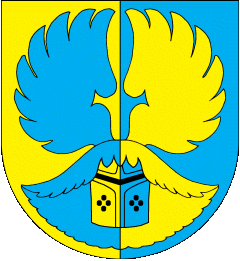 I	ZÁKLADNÍ ÚDAJE O ZADÁVACÍM ŘÍZENÍ	41.	Preambule	42.	Identifikační údaje zadavatele	43.	Identifikační údaje zástupce zadavatele	44.	Předmět veřejné zakázky	55.	Doba a místo plnění veřejné zakázky	66.	Financování	6II	KVALIFIKAČNÍ PŘEDPOKLADY	67.	Požadavky na kvalifikaci	78.	Prokazování splnění kvalifikace	79.	Základní způsobilost § 74 zákona	710.	Profesní kvalifikační předpoklady § 77 zákona	811.	Technické kvalifikační předpoklady § 79 zákona	912.	Ekonomická kvalifikace § 78 zákona	10III	DALŠÍ POŽADAVKY	1013.	Odpovědný přístup k veřejným zakázkám	1014.	Varianty	1115.	Jistota	1116.	Technické podmínky	1117.	Obchodní podmínky	12IV	NABÍDKA	1218.	Obsah nabídky	1219.	Poddodavatelé	1320.	Nabídková cena	1421.	Místo, způsob a lhůta k podávání nabídek	1522.	Hodnotící kritéria	1523.	Výběr nejvhodnější nabídky	1524.	Podání nabídky	16V	KOMUNIKACE MEZI ZADAVATELEM A DODAVATELI	1625.	Vysvětlení zadávací dokumentace	1626.	Prohlídka místa plnění	1727.	Otevírání nabídek	1728.	Ostatní podmínky	1729.	Projektová dokumentace	17VI	SEZNAM PŘÍLOH	1730.	Přílohy zadávací dokumentace	17ZÁKLADNÍ ÚDAJE O ZADÁVACÍM ŘÍZENÍPreambuleZadávací dokumentace je vypracována jako podklad pro podání nabídek na veřejnou zakázku na stavební práce zadávanou ve zjednodušeném podlimitním řízení dle § 53 zákona č. 134/2016 Sb., o zadávání veřejných zakázek, ve znění pozdějších předpisů (dále jen „zákon“). Práva, povinnosti či podmínky v této dokumentaci neuvedené se řídí zákonem. Zadávací dokumentace obsahuje veškeré náležitosti dle zákona, včetně obchodních podmínek, které jsou její přílohou. Základním cílem tohoto výběrového řízení je v souladu s § 6 ZZVZ transparentním a přiměřeným způsobem a v souladu se zásadou rovného zacházení se všemi dodavateli a zákazu diskriminace, zajistit pro zadavatele níže uvedený předmět plnění veřejné zakázky.Podáním nabídky v zadávacím řízení přijímá dodavatel plně a bez výhrad zadávací podmínky, včetně všech příloh a případných dodatků k těmto zadávacím podmínkám. Pokud dodavatel neposkytne včas všechny požadované informace a dokumentaci, nebo pokud jeho nabídka nebude v každém ohledu odpovídat zadávacím podmínkám, může to mít za důsledek vyřazení nabídky a následné vyloučení dodavatele ze zadávacího řízení. Zadávací dokumentace je v části technické specifikace chráněna autorskými právy dle zákona č. 121/2000 Sb., o právu autorském, o právech souvisejících s právem autorským a o změně některých zákonů (autorský zákon), ve znění pozdějších předpisů, z toho důvodu není účastník zadávacího řízení oprávněn použít tuto část zadávací dokumentace jiným způsobem než pro přípravu nabídky v zadávacím řízení.Identifikační údaje zadavateleNázev Zadavatele:	Obec Dolní VilémoviceSídlo:			Dolní Vilémovice 142, Lipník u Hrotovic 675 52Zastoupený:		Miroslav Sedlák, starostaTel./Mob./ Email	568 862 160 / 724 189 755 / starosta@obecdolnivilemovice.cz IČ: 			00289302DIČ:			obec není plátcem DPH Číslo účtu:		5226711/0100, Komerční banka Třebíčwww:			www.obecdolnivilemovice.czIdentifikační údaje zástupce zadavateleObchodní firma:	OPTIMAL Consulting, s.r.o.Sídlo:			Podmolí 23, Znojmo 669 02 Právní forma:		společnost s ručením omezenýmIČ:			29268087Kontaktní osoba:	Ing. Tomášem Šturala, jednatel společnostie-mail:			info@optimalconsulting.cz tel.:			731 623 4923. 1.	Zástupce zadavatele není ve vztahu k veřejné zakázce podjatý, prohlašuje, že se nebude podílet na zpracování žádné nabídky a není ve střetu zájmů dle § 44 zákona.Zástupce je zmocněn k zastupování zadavatele při výkonu práv a povinností souvisejících se zadávacím řízením podle zákona a této zadávací dokumentace. Zástupce zadavatele slouží k profesionalizaci zadání této veřejné zakázky a zástupce zadavatele koná v zadávacím řízení všechny úkony za zadavatele jako svého příkazníka dle příkazní smlouvy, včetně vypracování formálně-procesního znění zadávací dokumentace.3.3 	Komunikace mezi zadavatelem a účastníkem bude v souladu s ustanovením § 211 odst. 3 zákona probíhat elektronickými prostředky, zadavatel využívá software JOSEPHINE (josephine.proebiz.com). Veškeré informace k elektronické komunikaci jsou uvedeny v příloze č. 7 - Požadavky na elektronickou komunikaci. Předmět veřejné zakázkyNázev veřejné zakázky: „TECHNICKÁ INFRASTRUKTURA PRO LOKALITU Z16 – DOLNÍ VILÉMOVICE“Druh veřejné zakázky: 					stavební práceKlasifikace veřejné zakázky za použití kódů CPV:	45000000-7	Stavební prácePředpokládaná hodnota veřejné zakázky:		10 737 481,05 Kč bez DPHPředpokládaná hodnota části č. 1 veřejné zakázky:	 5 166 765 Kč bez DPH 	-komunikacePředpokládaná hodnota části č. 2 veřejné zakázky:	 5 570 716,05 Kč bez DPH	-vodovod, plynovod, kanalizacePředmětem veřejné zakázky je realizace díla v rámci projektu s názvem: „TECHNICKÁ INFRASTRUKTURA PRO LOKALITU Z16 – DOLNÍ VILÉMOVICE“ spočívající v napojení inženýrských sítí (kanalizace, vodovod, plynovod) a komunikace. Nová lokalita pro výstavbu rodinných domků bude budována na okraji obce Dolní Vilémovice. Obec má v současné době vybudovanou technickou infrastrukturu v blízkosti předmětné lokality.Rozsah předmětu veřejné zakázky je stanoven projektovou dokumentací, kterou zpracoval Ing. Vítězslav Pruša, J. Ježka 128, Třebíč 674 01, ČKAIT 1000688 a tvoří přílohu č. 5_Projektová dokumentace, přičemž SO-04 Rozvody NN a VO nejsou předmětem plnění této veřejné zakázky. Zpracovatelé jednotlivých částí: komunikace: Ing. Jiří Hrnčíř, Kanice 37, 66401, ČKAIT 1004944, vodovod, plynovod: Ing. Vítězslav Pruša, J. Ježka 128, Třebíč 674 01, ČKAIT 1000688kanalizace: Ing. Eva TomšíčkováRozdělení veřejné zakázky na částiPředmět veřejné zakázky je rozdělen na čtyři níže uvedené části, přičemž každý účastník o veřejnou zakázku se může přihlásit do jedné části, více částí nebo všech částí veřejné zakázky, v nichž splní požadavky zadavatele uvedené v této zadávací dokumentaci:část č. 1 veřejné zakázky	SO-01 Komunikace	část č. 2 veřejné zakázky	SO-02 Vodovod + SO-03 Plynovod + SO-05 KanalizaceKaždá z výše vedených částí bude hodnocena samostatně. Pro každou část veřejné zakázky bude vybrán jeden dodavatel, se kterým zadavatel uzavře smlouvu.Pokud se dodavatel účastní více dílčích plnění, musí zachovat jejich oddělenost, aby nabídky byly vzájemně porovnatelné.Nabídka na každou část zakázky musí být podána samostatně a splňovat požadavky na prokázání kvalifikace a požadavků daných zadávací dokumentací.Pokud není uvedeno jinak, informace uvedené v této zadávací dokumentaci se vztahují ke všem částem veřejné zakázky.Předmět veřejné zakázky bude dodavatelem realizován v souladu s obecně závaznými právními předpisy, platnými ČSN a předpisy týkajícími se bezpečnosti práce a technických zařízení. V případě, že v průběhu plnění veřejné zakázky nabude platnosti a účinnosti novela některého z výše uvedených předpisů, popř. nabude platnosti a účinnosti jiný právní předpis vztahující se k předmětu plnění veřejné zakázky, je dodavatel povinen při realizaci veřejné zakázky řídit se těmito novými právními předpisy a návody (postupy).Doba a místo plnění veřejné zakázkyTermín plnění veřejné zakázky se stanovuje následovně: pro část č. 1 veřejné zakázky od ukončení předchozí části (leden 2024) nejpozději do 30.6.2024pro část č. 2 veřejné zakázky od vyzvání k převzetí staveniště a ukončení nejpozději do 31.12.2023K zahájení plnění předmětu veřejné zakázky bude dodavatel vyzván písemně zadavatelem. Zhotovitel je povinen převzít staveniště a zahájit stavební práce nejpozději do 10 dnů od této výzvy.Místem plnění veřejné zakázky je soubor pozemků v k.ú. Dolní Vilémovice, kraj Vysočina. Podrobněji v projektové dokumentaci.Zadavatel požaduje, aby účastník uvedl v nabídce časový a finanční harmonogram postupu výstavby, členěný na týdny a obsahující všechny činnosti nutné pro realizaci díla pro jednotlivé etapy.Splněním předmětu plnění veřejné zakázky je absolutní splnění Obchodních podmínek zadavatele, které jsou přílohou této zadávací dokumentace.Zadávací lhůta začíná běžet okamžikem skončení lhůty pro podání nabídek. Délka zadávací lhůty činí 120 kalendářních dnů. Zadávací lhůtou je lhůta, po kterou účastníci zadávacího nesmí ze zadávacího řízení odstoupit.FinancováníPodmínky financování veřejné zakázky jsou obsaženy v Obchodních podmínkách zadavatele, které jsou přílohou č. 1 této zadávací dokumentace. KVALIFIKAČNÍ PŘEDPOKLADYPožadavky na kvalifikaciZpůsobilým pro plnění veřejné zakázky je dodavatel, který prokáže dle:§ 74 zákona 	-splnění základních kvalifikačních předpokladů§ 77 zákona 	-splnění profesních kvalifikačních předpokladů§ 79 zákona 	-splnění technických kvalifikačních předpokladůZadavatel stanovuje, že základní způsobilost a profesní způsobilost je pro všechny části veřejné zakázky stejná. Technická kvalifikace je stanovena pro každou část zakázky zvlášť.Prokazování splnění kvalifikaceDodavatel dle § 53 odst. 4 zákona prokazuje splnění kvalifikace předložením dokladů o kvalifikaci v prostých kopiích nebo je může nahradit čestným prohlášením nebo jednotným evropským osvědčením pro veřejné zakázky podle § 87 zákona. Zadavatel si může v průběhu zadávacího řízení vyžádat předložení originálů nebo úředně ověřených kopií dokladů o kvalifikaci. Doklady prokazující základní způsobilost dle čl. 9 této zadávací dokumentace a profesní způsobilost dle čl. 10 odst. 1 písm. a) této zadávací dokumentace musí prokazovat splnění požadovaného kritéria kvalifikace nejpozději v době 3 měsíců přede dnem podání nabídky.Dodavatel, který podal nabídku v tomto zadávacím řízení, nesmí být současně osobou, jehož prostřednictvím jiný dodavatel v tomto zadávacím řízení prokazuje kvalifikaci.Dodavatel může prokázat určitou část kvalifikace, s výjimkou kritéria podle dle čl. 10 odst. 1 písm. a) této zadávací dokumentace, požadovaných zadavatelem prostřednictvím jiných osob. Dodavatel je v takovém případě povinen zadavateli předložit:doklady prokazující splnění profesní kvalifikačních předpokladů podle čl. 10 odst. 1 písm. a) této zadávací dokumentace jinou osobou,doklady prokazující splnění chybějící části kvalifikace prostřednictvím jiné osoby,čestné prohlášení o splnění základních kvalifikačních předpokladů podle čl. 9 této zadávací dokumentace jinou osobou apísemný závazek jiné osoby k poskytnutí plnění určeného k plnění veřejné zakázky nebo k poskytnutí věcí nebo práv, s nimiž bude dodavatel oprávněn disponovat v rámci plnění veřejné zakázky, a to alespoň v rozsahu, v jakém jiná osoba prokázala kvalifikaci za dodavatele.Má se za to, že požadavek podle čl. 8 odst. 4 písm. d) této zadávací dokumentace je splněn, pokud obsahem písemného závazku jiné osoby je společná a nerozdílná odpovědnost této osoby za plnění veřejné zakázky společně s dodavatelem. Prokazuje-li však dodavatel prostřednictvím jiné osoby kvalifikaci a předkládá doklady podle § 79 odst. 2 písm. a), b) nebo d) vztahující se k takové osobě, musí dokument podle 8 odst. 4 písm. d) této zadávací dokumentace obsahovat závazek, že jiná osoba bude vykonávat stavební práce či služby, ke kterým se prokazované kritérium kvalifikace vztahuje.Zadavatel požaduje, aby v případě společné účasti odpovědnost nesli všichni dodavatelé podávající společnou nabídku společně a nerozdílně.Účastník, se kterým má být uzavřena smlouva, je povinen dle § 86 odst. 3 zákona před jejím uzavřením předložit zadavateli originály nebo úředně ověřené kopie dokladů prokazujících splnění kvalifikace, pokud je zadavatel již nemá k dispozici.Základní způsobilost § 74 zákonaZadavatel požaduje splnění základních kvalifikačních předpokladů. Základní kvalifikační předpoklady nesplňuje dodavatel, který:byl v zemi svého sídla v posledních 5 letech před zahájením zadávacího řízení pravomocně odsouzen pro trestný čin uvedený v příloze č.3 zákona č. 134/2016 Sb., ve znění pozdějších předpisů, nebo obdobný trestný čin podle právního řádu země sídla dodavatele; k zahlazeným odsouzením se nepřihlíží,má v České republice nebo v zemi svého sídla v evidenci daní zachycen splatný daňový nedoplatek,má v České republice nebo v zemi svého sídla splatný nedoplatek na pojistném nebo na penále na veřejné zdravotní pojištění,má v České republice nebo v zemi svého sídla splatný nedoplatek na pojistném nebo na penále na sociální zabezpečení a příspěvku na státní politiku zaměstnanosti,je v likvidaci, proti němuž bylo vydáno rozhodnutí o úpadku, vůči němuž byla nařízena nucená správa podle jiného právního předpisu nebo v obdobné situaci podle právního řádu země sídla dodavatele.Dodavatel prokáže splnění základní způsobilosti ve vztahu k České republice předložením těchto dokladů:výpisu z evidence Rejstříku trestů ve vztahu k čl. 9 odst. 1 písm. a) této zadávací dokumentace,potvrzení příslušného finančního úřadu ve vztahu k čl. 9 odst. 1 písm. b) této zadávací dokumentace,písemného čestného prohlášení ve vztahu ke spotřební dani ve vztahu k čl. 9 odst. 1 písm. b) této zadávací dokumentace,písemného čestného prohlášení ve vztahu k čl. 9 odst. 1 písm. c) této zadávací dokumentace,potvrzení příslušné okresní správy sociálního zabezpečení ve vztahu k čl. 9 odst. 1 písm. d) této zadávací dokumentace,výpisu z obchodního rejstříku, nebo předložením písemného čestného prohlášení v případě, že není v obchodním rejstříku zapsán, ve vztahu k čl. 9 odst. 1 písm. e) této zadávací dokumentace.Dodavatel dle § 53 odst. 4 zákona prokazuje splnění kvalifikace předložením dokladů v prostých kopiích nebo je může v nabídce nahradit čestným prohlášením nebo jednotným evropským osvědčením pro veřejné zakázky podle § 87 zákona. Zadavatel si může v průběhu zadávacího řízení vyžádat předložení originálů nebo úředně ověřených kopií dokladů o kvalifikaci. Účastník, se kterým má být uzavřena smlouva, je povinen dle § 86 odst. 3 zákona před jejím uzavřením předložit zadavateli originály nebo úředně ověřené kopie dokladů prokazujících splnění kvalifikace, pokud je zadavatel již nemá k dispozici.Profesní kvalifikační předpoklady § 77 zákonaZadavatel požaduje splnění profesních kvalifikačních předpokladů. Profesní kvalifikační předpoklady splňuje dodavatel, který předloží:výpis z obchodního rejstříku či jiné obdobné evidence, pokud jiný právní předpis zápis do takové evidence vyžadujedoklad o oprávnění k podnikání v rozsahu odpovídající předmětu veřejné zakázky, zejména doklad prokazující příslušné živnostenské oprávnění. K prokázání způsobilosti dle tohoto písmene dodavatel předloží živnostenské oprávnění k předmětu podnikání:Provádění staveb, jejich změn a odstraňovánídoklad o autorizaci v rozsahu dle § 5 odst. 3 písm. b) a d) zákona č. 360/1992 Sb., o výkonu povolání autorizovaných architektů a o výkonu povolání autorizovaných inženýrů a techniků činných ve výstavbě, ve znění pozdějších předpisů pro obory:-pro část č. 1 veřejné zakázky – komunikaceautorizovaný technik nebo inženýr v oboru dopravní stavby-pro část č. 2 veřejné zakázky – vodovod, plynovod, kanalizaceautorizovaný technik nebo inženýr v oboru stavby vodního hospodářství a krajinného inženýrstvíDodavatel dle § 53 odst. 4 zákona prokazuje splnění způsobilosti předložením dokladů o v kopiích nebo je může v nabídce nahradit čestným prohlášením nebo jednotným evropským osvědčením pro veřejné zakázky podle § 87 zákona. Zadavatel si může v průběhu zadávacího řízení vyžádat předložení originálů nebo úředně ověřených kopií dokladů o kvalifikaci. Účastník, se kterým má být uzavřena smlouva, je povinen dle § 86 odst. 3 zákona před jejím uzavřením předložit zadavateli originály nebo úředně ověřené kopie dokladů prokazujících splnění kvalifikace, pokud je zadavatel již nemá k dispozici. Technické kvalifikační předpoklady § 79 zákonaZadavatel stanovuje minimální požadavky na technickou kvalifikaci pro jednotlivé části veřejné zakázky následovně:11.1.1. Technická kvalifikace pro část č. 1 veřejné zakázky – komunikaceZadavatel požaduje k prokázání kritérií technické kvalifikace v souladu § 79 zákona v následujícím rozsahu:seznam stavebních prací poskytnutých dodavatelem za posledních 5 let před zahájením zadávacího řízení včetně osvědčení objednatele o řádném poskytnutí a dokončení těchto stavebních prací. Limit pro splnění kvalifikačního předpokladu je stanoven na minimálně 3 zakázky spočívající ve stavební práci obdobného charakteru (výstavba či rekonstrukce komunikace, pokládka finálního povrchu vozovky) kde rozsah prací provedených dodavatelem podávajícím nabídku nebo jeho poddodavatelem prokazujícím kvalifikaci, byl v hodnotě alespoň 2 500 000,- Kč bez DPH za každou zakázku zvlášť.Dodavatel uvede výhradně dokončené a předané stavby. Z uvedených údajů musí být patrno postavení zhotovitele v dodavatelském systému (hlavní dodavatel, poddodavatel, člen sdružení apod.) a dále jeho podíl na zakázce (podíl prací realizovaných dodavatelem musí odpovídat min. finančnímu limitu požadovaného zadavatelem).11.1.2. Technická kvalifikace pro část č. 2  –  vodovod, plynovod, kanalizaceZadavatel požaduje k prokázání kritérií technické kvalifikace v souladu § 79 zákona v následujícím rozsahu:seznam stavebních prací poskytnutých dodavatelem za posledních 5 let před zahájením zadávacího řízení včetně osvědčení objednatele o řádném poskytnutí a dokončení těchto stavebních prací. Limit pro splnění kvalifikačního předpokladu je stanoven na minimálně 3 zakázky spočívající ve stavební práci obdobného charakteru (vybudování nebo rekonstrukce vodovodu, plynovodu, kanalizace) kde rozsah prací provedených dodavatelem podávajícím nabídku nebo jeho poddodavatelem prokazujícím kvalifikaci, byl v hodnotě alespoň 2 500 000,- Kč bez DPH za každou zakázku zvlášť.Dodavatel uvede výhradně dokončené a předané stavby. Z uvedených údajů musí být patrno postavení zhotovitele v dodavatelském systému (hlavní dodavatel, poddodavatel, člen sdružení apod.) a dále jeho podíl na zakázce (podíl prací realizovaných dodavatelem musí odpovídat min. finančnímu limitu požadovaného zadavatelem.Dodavatel dle § 53 odst. 4 zákona prokazuje splnění kvalifikace předložením dokladů o kvalifikaci v kopiích nebo je může v nabídce nahradit čestným prohlášením nebo jednotným evropským osvědčením pro veřejné zakázky podle § 87 zákona. Zadavatel si může v průběhu zadávacího řízení vyžádat předložení originálů nebo úředně ověřených kopií dokladů o kvalifikaci. Účastník, se kterým má být uzavřena smlouva, je povinen dle § 86 odst. 3 zákona před jejím uzavřením předložit zadavateli originály nebo úředně ověřené kopie dokladů prokazujících splnění kvalifikace, pokud je zadavatel již nemá k dispozici.Ekonomická kvalifikace § 78 zákonaZadavatel pro toto zadávací řízení nestanovil ekonomickou kvalifikaci.DALŠÍ POŽADAVKYOdpovědný přístup k veřejným zakázkámZadavatel má zájem zadat veřejnou zakázku v souladu se zásadami společensky odpovědného veřejného zadávání (dále jen „SOVZ“). SOVZ kromě důrazu na čistě ekonomické parametry zohledňuje také související dopady veřejné zakázky zejména v oblasti zaměstnanosti, sociálních a pracovních práv a životního prostředí.Zadavatel bude po vybraném dodavateli vyžadovat, aby při plnění předmětu veřejné zakázky zajistil dodržování pracovně-právních předpisů (zákoník práce a zákon o zaměstnanosti) a z nich vyplývajících povinností zejména ve vztahu k odměňování zaměstnanců, dodržování délky pracovní doby, dodržování délky odpočinku, zaměstnávání cizinců a dodržování podmínek bezpečnosti a ochrany zdraví při práci, a to pro všechny osoby, které se budou na plnění předmětu veřejné zakázky podílet. Zadavatel bude současně vyžadovat řádné a včasné plnění finančních závazků vůči všem účastníkům dodavatelského řetězce podílejícím se na plnění veřejné zakázky."- plnění veškerých povinností vyplývající z právních předpisů České republiky, zejména pak z předpisů pracovněprávních, předpisů z oblasti zaměstnanosti a bezpečnosti ochrany zdraví při práci, a to vůči všem osobám, které se na plnění veřejné zakázky podílejí; plnění těchto povinností zajistí dodavatel i u svých poddodavatelů,- sjednání a dodržování smluvních podmínek se svými poddodavateli srovnatelných s podmínkami sjednanými ve smlouvě na plnění veřejné zakázky, a to v rozsahu výše smluvních pokut a délky záruční doby; uvedené smluvní podmínky se považují za srovnatelné, bude-li výše smluvních pokut a délka záruční doby shodná se smlouvou na veřejnou zakázku,- řádné a včasné plnění finančních závazků svým poddodavatelům, kdy za řádné a včasné plnění se považuje plné uhrazení poddodavatelem vystavených faktur za plnění poskytnutá k plnění veřejné zakázky, a to vždy do 5 pracovních dnů od obdržení platby ze strany zadavatele za konkrétní plnění.VariantyZadavatel nepřipouští variantní řešení veřejné zakázky.JistotaZadavatel požaduje, aby účastníci k zajištění plnění svých povinností vyplývajících z účasti v zadávacím řízení poskytli ve lhůtě pro podání nabídek jistotu dle § 41 zákona. Jistotu poskytne účastník formou složení peněžní částky na účet zadavatele nebo formou bankovní záruky ve prospěch zadavatele nebo pojištění záruky ve prospěch zadavatele.Výše jistoty je stanovena následovně:pro část veřejné zakázky č. 1 – komunikace na částku 250 000,- Kčpro část veřejné zakázky č. 2 – vodovod, plynovod, kanalizace na částku 250 000,- Kč	pro obě části veřejné zakázky na částku 500 000,-KčRozhodne-li se účastník pro poskytnutí jistoty složením peněžní částky na účet zástupce zadavatele, musí být peněžní částka složená na účet č. 5881903359/0800, variabilní symbol = IČ dodavatele. V nabídce budou doloženy údaje o provedené platbě zadavateli. Rozhodujícím pro posouzení řádného podání nabídky bude přítomnost jistoty na vyhrazeném účtu v okamžiku skončení lhůty pro podání nabídek.Zvolí-li účastník poskytnutí jistoty formou bankovní záruky, prokáže v nabídce originál záruční listiny obsahující závazek zadavateli za podmínek stanovených v § 41 odst. 8 zákona.Zvolí-li účastník poskytnutí jistoty formou pojištění záruky, prokáže v nabídce písemné prohlášení pojistitele obsahující závazek vyplatit zadavateli za podmínek stanovených v § 41 odst. 8 zákona jistotu. Účastník je povinen zajistit platnosti bankovní záruky nebo pojištění záruky po celou dobu trvání zadávací lhůty.Dle § 41 odst. 8 zákona má zadavatel právo na plnění z jistoty včetně úroků zúčtovaných peněžním ústavem, pokud účastníku zadávacího řízení v zadávací lhůtě zanikla účast v zadávacím řízení po vyloučení podle § 122 odst. 5 nebo § 124 odst. 2 zákona.Technické podmínkyZadavatel stanovuje technické podmínky veřejné zakázky v projektové dokumentaci a soupisem stavebních prací, dodávek a služeb s výkazem výměr, která je nedílnou součástí této zadávací dokumentace, pro projekt s názvem TECHNICKÁ INFRASTRUKTURA PRO LOKALITU Z16 – DOLNÍ VILÉMOVICEPokud zadávací dokumentace, technická specifikace či jiné doklady obsahují požadavky nebo odkazy na obchodní firmy, názvy nebo jména a příjmení, specifická označení zboží a služeb, která platí pro určitou osobu, popřípadě její organizační složku za příznačné, patenty na vynálezy, užitné vzory, průmyslové vzory, ochranné známky nebo označení původu, je taková specifikace brána pouze jako typová. Je přípustné veškerý takto specifikovaný materiál nahradit jiným ekvivalentem, u kterého dodavatel garantuje, že bude mít minimálně shodné vlastnosti, funkcionalitu, technické a kvalitativní parametry, a že neovlivní funkčnost navrhovaných konstrukcí, technologií, výrobků a materiálu a zajistí dodržení všech požadovaných technických a uživatelských standardů.Obchodní podmínkyZadavatel stanovil závazné obchodní podmínky pro realizaci veřejné zakázky ve formě smlouvy o dílo, která je přílohou této zadávací dokumentace. Na obchodních podmínkách (všech ustanoveních návrhu smlouvy) zadavatel bezvýhradně trvá. Návrh smlouvy podepsaný osobou oprávněnou jednat jménem či za účastníka musí být součástí nabídky.Vzorové znění smlouvy dodavatel nesmí měnit, doplňovat ani jinak upravovat, pokud v zadávacích podmínkách není stanoveno výslovně jinak, v opačném případě může být jeho nabídka vyřazena a dodavatel může být z další účasti v zadávacím řízení vyloučen.Přílohou zadávací dokumentace je vzorová podoba smlouvy o dílo, která bude sloužit k uzavření smluvního vztahu s vítězem zadávacího řízení. Zadavatel připouští pouze dále specifikované úpravy vzorové smlouvy dodavatelem v rámci přípravy návrhu smlouvy, který musí být součástí nabídky, a který musí být podepsán oprávněným zástupcem dodavatele. Tento návrh smlouvy musí v plném rozsahu respektovat podmínky uvedené v této zadávací dokumentaci a nesmí znevýhodňovat zadavatele.Dodavatel do vzoru smlouvy pouze doplní chybějící údaje, které jsou zvýrazněny a označeny žlutým podbarvením „			“. Znění ostatních ustanovení vzoru smlouvy nesmí dodavatel měnit.NABÍDKAObsah nabídkyNabídkou se rozumí vyplnění elektronického formuláře v systému JOSEPHINE (josephine.proebiz.com)a přiložení požadovaných písemných dokumentů formou příloh. Vyplnění elektronického formulářePoložka nabídková cena celkem bez DPH je cenovým kritériem hodnocení nabídky a bude účastníkem vložena do elektronického formuláře systému JOSEPHINE. Konkrétně, účastník vyplní elektronický formulář ve sloupci „Jednotková cena bez DPH – Kritérium hodnocení (CZK)“ a do sousedního sloupce označeného textem „Vyplnit DPH“ uvede hodnotu sazby DPH uvedenou v %. Cena uvedená ve sloupci „Kritérium hodnocení“ bude cenou určenou pro hodnocení nabídek. Elektronický formulář tak v této položce bude obsahovat identickou cenovou nabídku jako vyplněný Krycí list dle přílohy č. 4. Zadavatel upozorňuje, že v případě neshody hodnoty nabídková cena celkem bez DPH uvedené v elektronickém formuláři s hodnotou uvedenou v Krycím listu dle přílohy č. 4, bude mít přednost nabídka uvedená v elektronickém formuláři. Nabídková cena celkem bez DPH uvedená v elektronickém formuláři bude předmětem tzv. předběžného hodnocení nabídek. Nabídková cena celkem bez DPH uvedená v elektronickém formuláři se stane výchozí nabídkou v elektronické aukci. Veškeré informace k elektronické komunikaci jsou uvedeny v příloze č. 7 - Požadavky na elektronickou komunikaci.Veškeré informace k elektronické aukci jsou uvedeny v příloze č. 8 - Podmínky elektronické aukce.Zadavatel doporučuje, aby nabídka obsahovala tyto samostatné části v pořadí, jak je dále uvedeno:krycí list nabídky - vyplněný formulář zadávací dokumentace podepsaný osobou oprávněnou jednat jménem či za dodavatele. Tento dokument tvoří přílohu č. 4 zadávací dokumentacedoklady o kvalifikaci v kopiích nebo četné prohlášení nebo jednotné evropské osvědčení. Vzor vhodného čestného prohlášení tvoří přílohu č. 3 zadávací dokumentace. Účastník do uvedeného vzoru doplní požadované údaje.doplněné obchodní podmínky zadavatele ve formě smlouvy o dílo respektující veškeré zadávací podmínky, zpracované podle pokynů obsažených v této zadávací dokumentaci a podepsané osobou oprávněnou jednat jménem či za dodavatele. Tento dokument tvoří přílohu č. 1 zadávací dokumentace vyplněný a oceněný soupis prací, dodávek a služeb s výkazem výměr, které tvoří přílohu č. 2 zadávací dokumentacečasový a finanční harmonogram postupu výstavby členěný na týdny a obsahující všechny činnosti nutné pro realizaci díla, podepsané čestné prohlášení o neexistenci střetu zájmů. Tento dokument tvoří přílohu č. 9 zadávací dokumentacedoklad o poskytnutí jistoty,seznam poddodavatelů, vzor tohoto dokumentu tvoří přílohu č. 6 zadávací dokumentace,případně další dokumenty, pokud je jejich předložení požadováno v zadávacích podmínkách.Za soulad položkového rozpočtu a výkazu výměr je odpovědný dodavatel (má se na mysli soulad jak v množství, tak v definované kvalitě). V případě jakéhokoliv nesouladu může zadavatel vyžadovat vysvětlení nabídky ve smyslu ustanovení § 46 zákona. Povinností dodavatele související s položkovými rozpočty je zejména dodržet strukturu a členění stavby na jednotlivé stavební objekty a dodržet obsahovou náplň výkazu výměr. V případě jakéhokoliv nesouladu mezi výkazem výměr a položkovými rozpočty (např. chybějící položky, přebývající položky, nesprávné množství měrných jednotek apod.) může zadavatel nabídku účastníka vyloučit. Za obsahovou úplnost nabídky odpovídá výhradně dodavatel – výčet dokumentů obsažený v tomto článku zadávací dokumentace slouží pouze pro usnadnění orientace dodavatele při kompletaci nabídky – pokud v tomto výčtu nebude uveden dokument, jehož povinnost doložení do nabídky by eventuálně vyplývala ze zadávacích podmínek nebo ze zákona, nemůže se dodavatel zbavit odpovědnosti za obsahovou neúplnost nabídky poukazem na tento výčet dokumentů. Tímto zadavatel nepřenáší odpovědnost za správnost a úplnost zadávacích podmínek na dodavatele.PoddodavateléV souladu s ustanovením §105 zákona zadavatel požaduje, aby dodavatel předložil seznam poddodavatelů, pokud jsou účastníkovi zadávacího řízení známi a uvedl, kterou část veřejné zakázky bude každý z poddodavatelů plnit a uvedl identifikační údaje a kontaktní údaje každého poddodavatele. Dodavatel tuto podmínku zadavatele splní formou Prohlášení, v němž popíše poddodavatelský systém spolu s uvedením, jakou část veřejné zakázky budou konkrétní poddodavatelé realizovat. Za poddodávku je pro tento účel považována realizace dílčích zakázek stavebních prací jinými subjekty pro vítěze zadávacího řízení.Seznam poddodavatelů bude mít tyto náležitosti: pořadové číslo poddodavatele, obchodní firma/název/IČ/jméno a příjmení poddodavatele, část veřejné zakázky, kterou bude poddodavatel plnit, popis poddodávkyVzor seznamu poddodavatelů je přílohou č. 6 zadávací dokumentace Nabídková cenaNabídková cena bude uvedena v české měně (CZK) v členění na cenu celkem bez DPH, výše sazby DPH a cenu celkem včetně DPH.Nabídková cena musí být zpracována pro každou část veřejné zakázky po položkách soupisu stavebních prací, dodávek a služeb s výkazem výměr obsaženého v této zadávací dokumentaci a v souladu s technickými podmínkami dle čl. 16 zadávací dokumentace. Úplně oceněný soupis stavební prací, dodávek a služeb s výkazem výměr, tj. nabídkový rozpočet dodavatele musí být součástí nabídky. Jednotkové ceny uvedené v položkovém rozpočtu jsou ceny pevné po celou dobu výstavby. Cenu díla lze měnit pouze za podmínek stanovených Zákonem a v souladu se smlouvou o dílo.Nabídkovou cenou se pro účely zadávacího řízení rozumí celková cena za předmět plnění bez DPH. Nabídková cena bude zahrnovat veškeré práce, dodávky a činnosti vyplývající ze zadávacích podkladů, o kterých zhotovitel podle svých odborných znalostí vědět měl, že jsou k řádnému a kvalitnímu provedení a dokončení díla dané povahy třeba. Podkladem pro zpracování cenové nabídky je tato zadávací dokumentace, a dále její veškeré přílohy.Nabídkovou cenou za zhotovení stavby se pro účely zadávacího řízení rozumí celková cena za celý předmět veřejné zakázky. Nabídková cena musí obsahovat veškeré nutné náklady dodavatele k řádnému provedení stavebních prací včetně všech nákladů vyplývajících z obchodních podmínek zadavatele (např. bezpečnostní opatření, pojištění, případné náklady s poskytováním bankovních záruk) a vyplývajících z individuálních podmínek stavby (např. zařízení staveniště, ztížené podmínky apod.).Zadavatel jako součást zadávací dokumentace předkládá soupis stavebních prací, dodávek a služeb. Zadavatelem poskytnuté soupisy prací jsou pro zpracování nabídkové ceny závazné. Je vyloučeno jakékoliv vyřazení položek ze soupisu, doplnění položek do soupisu, jakýkoliv zásah do popisu položky, změna množství nebo jakéhokoliv jiného údaje v soupisu.Dodavatel v rámci své nabídky předloží položkové rozpočty (oceněné soupisy stavebních prací, dodávek a služeb) do nichž doplní jednotkové ceny za jednotlivé položky stavebních prací, dodávek a služeb a u každé položky vyjádří celkovou nabídkovou cenu položky odpovídající požadovanému počtu měrných jednotek. Položkový rozpočet musí svojí strukturou a obsahem odpovídat příslušnému soupisu, změny v kterékoliv části položky jsou nepřípustné. Změna struktury či obsahu soupisu je nepřípustná. Dodavatel je povinen ocenit veškeré položky předloženého soupisu prací.Platební podmínky jsou obsaženy v obchodních podmínkách zadavatele, které jsou přílohou č. 1 této zadávací dokumentace.Místo, způsob a lhůta k podávání nabídek20.1. 	Nabídka bude doručena elektronicky prostřednictvím systému JOSEPHINE, a to ve lhůtě pro podání nabídek. Veškeré informace k elektronické komunikaci jsou uvedeny v příloze č. 7 - Požadavky na elektronickou komunikaci. Lhůta pro podání nabídek počíná běžet dnem zahájení zadávacího řízení, a to uveřejněním výzvy k podání nabídek na profilu zadavatele podle § 214 zákona. Lhůta pro podání nabídek končí dne 29.5.2023 v 10:00 hodin. Nabídky podané po uplynutí lhůty pro podání nabídek nebudou zadavateli zpřístupněny.Nabídka bude zpracována dle formálních, technických a smluvních požadavků zadavatele uvedených v zadávací dokumentaci. Nabídka i veškeré další doklady požadované zákonem a zadávacími podmínkami, musí být předloženy v českém jazyce. Doklad ve slovenském jazyce a doklad o vzdělání v latinském jazyce se předkládají bez překladu. Pokud nabídka bude obsahovat nepovinné přílohy (fotografie, prospekty a další materiály), pak tyto přílohy budou zařazeny až na závěr (tj. za vlastní nabídkou účastníka).Hodnotící kritériaZákladním kritériem pro zadání veřejné zakázky je ekonomická výhodnost nabídek dle § 114 zákona. Ekonomická výhodnost nabídek bude hodnocena na základě jediného kritéria, a to podle nejnižší nabídkové ceny bez DPH. Toto kritérium tak bude mít v hodnocení váhu 100 %.V hodnotícím kritériu – Nejnižší nabídková cena bez DPH bude jako nejvýhodnější hodnocena nabídka obsahující nejnižší nabídkovou cenu bez DPH. 21.3.	Zadavatel sděluje, že jako prostředek pro hodnocení nabídek bude využita elektronická aukce; k realizaci elektronické aukce bude využito aukčního systému PROEBIZ. V souladu s § 121, odst. 2 zákona budou k účasti v elektronické aukci a k podání nových aukčních hodnot vyzváni ti účastníci, kteří nebyli v rámci předběžného hodnocení ze zadávacího řízení vyloučeni, a to zasláním elektronické Výzvy k účasti v elektronické aukci. Jedinou aukční hodnotou elektronické aukce bude nabídková cena celkem bez DPH. Veškeré informace k elektronické aukci jsou uvedeny v příloze č. 8 – Podmínky elektronické aukce.21.4. Zadavatel upozorňuje účastníky, že vzhledem ke skutečnosti, že hodnocení nabídek proběhne prostřednictvím elektronické aukce, tak každý účastník bude mít možnost svou nabídkovou cenu celkem bez DPH ještě snížit. Zadavatel uvádí, že účastník, který bude vybrán k podpisu smlouvy bude současně vyzván i k aktualizaci všech naceňovaných položek přílohy č. 2 – Výkaz výměr. Zadavatel požaduje, aby úprava všech položek položkových rozpočtů byla provedena podílem nabídkové ceny celkem bez DPH nabídnuté v elektronické aukci k nabídkové ceně celkem bez DPH uvedené v nabídce pro předběžné hodnocení (tj. v nabídce v elektronickém formuláři systému JOSEPHINE).21.5. Zadavatel neprovede hodnocení nabídek, pokud by měla hodnotit nabídku pouze jednohododavatele. Pokud je v zadávacím řízení jediný účastník zadávacího řízení, může být zadavatelem vybrán bez provedení hodnocení.Výběr nejvhodnější nabídkyZadavatel provede po elektronickém otevření nabídek předběžné hodnocení nabídek a v souladu s § 121, odst. 1, písm. b) rozhodne o vyloučení všech účastníků zadávacího řízení, u nichž zjistí naplnění důvodů vyloučení dle § 48 zákona. Po předběžném hodnocení nabídek odešle nevyloučeným účastníkům Výzvu k účasti v elektronické aukci.Před odesláním oznámení o výběru dodavatele provede zadavatel v souladu s § 113 zákona posouzení mimořádně nízké nabídkové ceny.Zadavatel rozhodne o výběru nejvýhodnější nabídky toho dodavatele, jehož nabídka byla podle výsledku elektronické aukce vyhodnocena jako nejvýhodnějšíZadavatel odešle vybranému dodavateli výzvu k předložení originálů nebo ověřených kopií dokladů o jeho kvalifikaci, pokud je již nemá k dispozici, případně dokladů nebo vzorků a informací a dokladů podle § 104 odst. 2 písm. a) a b), je-li vybraný dodavatel právnickou osobou. Po uplynutí lhůty zákazu uzavřít smlouvu podle § 246 zákona jsou zadavatel a vybraný dodavatel povinni bez zbytečného odkladu uzavřít smlouvu. V případě, že vybraný dodavatel, neposkytne řádnou součinnost k uzavření smlouvy nejpozději do 15 kalendářních dnů od uplynutí zákazu uzavřít smlouvu dle § 246 zákona, může ho zadavatel ze zadávacího řízení vyloučit.Podání nabídkyKaždý dodavatel může podat pouze jednu nabídku. Dodavatel, který podal nabídku v zadávacím řízení, nesmí být současně osobou, jejímž prostřednictvím jiný dodavatel v tomtéž zadávacím řízení prokazuje kvalifikaci. Zadavatel vyloučí účastníka zadávacího řízení, který podal více nabídek samostatně nebo společně s jinými dodavateli, nebo podal nabídku a současně je osobou, jejímž prostřednictvím jiný účastník zadávacího řízení v tomtéž zadávacím řízení prokazuje kvalifikaci.Pokud nebyla nabídka zadavateli doručena ve lhůtě nebo způsobem stanoveným v zadávací dokumentaci, nepovažuje se za podanou a v průběhu zadávacího řízení se k ní nepřihlíží.KOMUNIKACE MEZI ZADAVATELEM A DODAVATELIVysvětlení zadávací dokumentaceŽádosti o vysvětlení zadávací dokumentace se podávají elektronicky. Zadavatel doporučuje využít elektronický nástroj JOSEPHINE.Žádost musí obsahovat název veřejné zakázky, identifikační údaje zadavatele a identifikační údaje dodavatele. Tato žádost musí být doručena nejpozději do 4 pracovních dní před uplynutím lhůt dle § 54 odst. 5 zákona. Zadavatel poskytne vysvětlení zadávací dokumentace účastníkům v souladu s ustanovením zákona.Zadavatel může změnit nebo doplnit zadávací podmínky před uplynutím lhůty pro podání nabídek. Změna nebo doplnění zadávací dokumentace bude uveřejněna nebo oznámena dodavatelům v souladu se zákonem.  Pokud je žádost o vysvětlení zadávacích podmínek doručena včas a zadavatel neuveřejní, neodešle nebo nepředá vysvětlení do 2 pracovních dnů, prodlouží lhůtu pro podání nabídek nejméně o tolik pracovních dnů, o kolik přesáhla doba doručení žádosti o vysvětlení zadávacích podmínek do uveřejnění, odeslání nebo předání vysvětlení 2 pracovní dny.Prohlídka místa plněníZadavatel nestanovuje termín prohlídky místa plnění, neboť je veřejně přístupné.Otevírání nabídekOtevírání nabídek proběhne neprodleně po uplynutí lhůty pro podání nabídek a bude provedeno elektronicky v souladu s § 109 zákona. Otevírání nabídek proběhne bez přítomnosti účastníků.Ostatní podmínkyVeškeré úkony zadavatele vůči dodavatelům nebo úkony dodavatelů vůči zadavateli v zadávacím řízení musí mít písemnou formu. Zadavatel je při výkonu práv a povinností podle zákona zastoupen společností OPTIMAL Consulting, s.r.o.Písemnosti doručované zadavateli zasílá dodavatel prostřednictvím elektronického nástroje. Doručení v systému JOSEPHINE se považuje za doručení zadavateli v souladu s platnou legislativou.Účastník zadávacího řízení bere na vědomí, že zadavatel může zrušit zadávací řízení v souladu s ustanovením § 127 odst. 2ZZVZ. Učiní-li tak zadavatel, nevzniknou v této souvislosti účastníkům zadávacího řízení žádné nárokysouladu s § 53 odst. 5 zákona si zadavatel vyhrazuje právo uveřejnit oznámení o výběru nejvhodnější nabídky a oznámení o vyloučení na profilu zadavatele. Zadavatel upozorňuje, že v takovém případě se oznámení o výběru či oznámení o vyloučení považují za doručené všem účastníkům zadávacího řízení okamžikem jejich uveřejnění.Projektová dokumentaceCelá zadávací dokumentace včetně projektové dokumentace (kromě formulářů dle § 212 zákona) je zveřejněna na profilu zadavatele.SEZNAM PŘÍLOHPřílohy zadávací dokumentaceSeznam příloh zadávací dokumentace:Příloha č. 1 Obchodní podmínky v podobě návrhu smlouvy o díloPříloha č. 2 Výkazy výměrPříloha č. 3 Vzor ČP_kvalifikační předpoklady Příloha č. 4 Krycí list nabídky dodavatelePříloha č. 5 Projektová dokumentacePříloha č. 6 Seznam poddodavatelůPříloha č. 7 Požadavky na elektronickou komunikaciPříloha č. 8 Podmínky elektronické aukcePříloha č. 9 ČP_střet zájmů_Ruská federaceOBEC DOLNÍ VILÉMOVICEVÝZVA VČETNĚ ZADÁVACÍ DOKUMENTACEpro zadání podlimitní veřejné zakázky na stavební práce zadávané na části ve zjednodušeném podlimitním řízení dle § 53 zákona č. 134/2016 Sb., o zadávání veřejných zakázek, v účinném znění(dále jen „zákon“)s názvem
  TECHNICKÁ INFRASTRUKTURA PRO LOKALITU Z16 – DOLNÍ VILÉMOVICE